Fractions warm upConvert the following fractions to percentages by hand or with the calculator. After each set of questions, circle the chillies to reflect how challenging the questions are.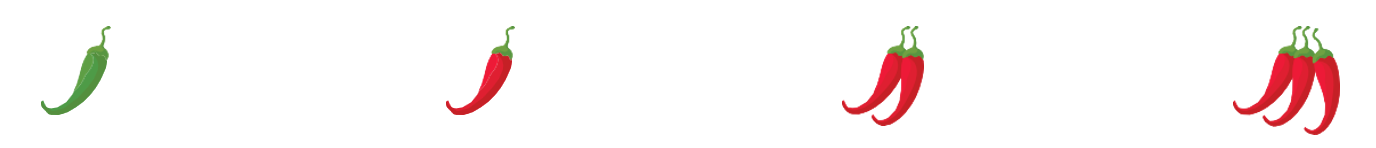 Write a set of instructions that describes the process you follow to convert fractions to decimals. Imagine you are trying to explain this to somebody who has never tried this before. 